         АДМИНИСТРАЦИЯ                                                                                       МУНИЦИПАЛЬНОГО РАЙОНА                                                                   КАМЫШЛИНСКИЙ                                                       САМАРСКОЙ ОБЛАСТИ                                                                    ПОСТАНОВЛЕНИЕ              17.02.2020  №58 Об утверждении дворовых территорий, подлежащих благоустройству в 2020 годуВ соответствии с Федеральным законом от 06.10.2003 №131-ФЗ «Об общих принципах организации местного самоуправления в Российской Федерации», руководствуясь Уставом муниципального района Камышлинский Самарской области, Администрация муниципального района Камышлинский Самарской областиПОСТАНОВЛЯЕТ:1. Утвердить перечень дворовых территорий, подлежащих благоустройству в 2020 году в рамках программы муниципального района Камышлинский Самарской области «Формирование комфортной городской среды» на 2018-2024 годы:благоустройство дворовой территории многоквартирного жилого дома с. Камышла, по ул. Победы, д. 108, д. 110,благоустройство дворовой территории многоквартирного жилого дома с. Камышла, по ул. Победы, д. 112, д. 114,благоустройство дворовой территории многоквартирного жилого дома с. Камышла, по пер. Строителей, д. 2А.2. Контроль за исполнением настоящего постановления возложить на заместителя Главы муниципального района по строительству и ЖКХ - руководителя управления строительства, архитектуры и ЖКХ Администрации муниципального района Камышлинский Самарской области Абрарова Р.Р.3. Опубликовать настоящее постановление в газете «Камышлинские известия» и разместить на официальном сайте Администрации муниципального района Камышлинский Самарской области в сети Интернет /www.kamadm.ru/.4. Настоящее постановление вступает в силу после его официального опубликования.Глава муниципального района	                                     Р.К. БагаутдиновАхметвалеев 33178 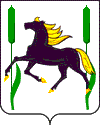 